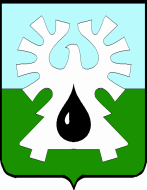 ГОРОДСКОЙ ОКРУГ УРАЙХАНТЫ-МАНСИЙСКОГО АВТОНОМНОГО ОКРУГА – ЮГРЫДУМА ГОРОДА УРАЙРЕШЕНИЕот  21 июля 2022 года                                                                                        № 80О внесении изменений в Положение о наградах и званиях города Урай  Рассмотрев представленный главой города Урай проект решения Думы города Урай «О внесении изменений в Положение о наградах и званиях города Урай», Дума города Урай решила:1. Внести в Положение о наградах и званиях города Урай, утвержденное решением Думы города Урай от 24.05.2012 №53 (в редакции решений Думы города Урай от 25.10.2012 №104, от 20.06.2013 №41, от 11.06.2014 №32, от 26.06.2014 №35, от 30.04.2015 №48, от 19.08.2015 №76, от 27.10.2016 №11, от 21.02.2017 №10, от 25.05.2017 №34, от 27.06.2019 №42, от 23.07.2020 №54, от 22.09.2020 №60, от 22.10.2020 №86, от 25.03.2021 №21), следующие изменения:1) Пункт 2 статьи 4 изложить в новой редакции:«2. Решение о награждении наградами, установленными подпунктами 1, 2, 3, 5, 6 пункта 1 статьи 2 и присвоении званий, установленных статьей 3, принимается главой города Урай.».2) Пункт 1 статьи 9 изложить в новой редакции:«1. Медалью «За выдающийся вклад в развитие города Урай» награждаются граждане за особый вклад в социально-экономическое, культурное развитие города, воспитание, просвещение, охрану здоровья, жизни и защиту прав граждан, высокий профессионализм.Медалью «За выдающийся вклад в развитие города Урай» награждаются граждане, проработавшие не менее 20 лет по указанным направлениям деятельности, тесно связанные по характеру своей работы с городом Урай, пользующиеся высоким уважением и авторитетом у жителей города.Медалью «За выдающийся вклад в развитие города Урай» награждаются граждане, награжденные Почетной грамотой главы города Урай или Почетной грамотой Думы города Урай.».3) Статью 10 изложить в новой редакции:«Статья 10. Знак «За заслуги перед городом Урай»Знак «За заслуги перед городом Урай» (далее - Знак) является высшей наградой города Урай за особый вклад в социально-экономическое, культурное развитие города, воспитание, просвещение, охрану здоровья, жизни и защиту прав граждан, высокий профессионализм, за мужество, проявленное при спасении людей, объектов в чрезвычайных ситуациях и при ликвидации последствий этих ситуаций.Знаком награждаются граждане, проработавшие не менее 20 лет по указанным направлениям деятельности, тесно связанные по характеру своей работы с городом Урай и пользующиеся высоким уважением и авторитетом у жителей города, но не более двух граждан города ежегодно.».4) Пункты 7, 8, 9 статьи 12 признать утратившими силу.5) Статью 13 изложить в новой редакции:«Статья 13. Порядок присвоения звания «Почетный гражданин города УрайПрисвоение почетного звания приурочивается ко Дню города Урай.Присвоение почетного звания осуществляется главой города Урай или по его поручению иным должностным лицом на торжественной церемонии празднования Дня города Урай.При наличии уважительных причин, в результате которых невозможно личное присутствие лица, удостоенного почетного звания, знак и удостоверение могут быть вручены его представителю.В случае присвоения почетного звания посмертно удостоверение и знак вручаются одному из наследников.».2. Распространить действие решения на правоотношения, возникшие с 1 января 2022 года. 3. Опубликовать настоящее решение в газете «Знамя».Председатель Думы города УрайГлава города УрайГлава города УрайГлава города Урай_______________А.В. Величко ________________ Т.Р. Закирзянов«22» июля 2022 года________________ Т.Р. Закирзянов«22» июля 2022 года________________ Т.Р. Закирзянов«22» июля 2022 года